目	录第一部分 单位概况一、主要职能二、单位机构设置及决算单位构成情况三、2020年度主要工作完成情况第二部分 2020年度单位决算表一、收入支出决算总表二、收入决算表三、支出决算表四、财政拨款收入支出决算总表五、财政拨款支出决算表（功能科目）六、财政拨款基本支出决算表（经济科目） 七、一般公共预算支出决算表（功能科目）八、一般公共预算基本支出决算表（经济科目）九、一般公共预算“三公”经费、会议费、培训费支出决算表十、政府性基金预算收入支出决算表十一、一般公共预算机关运行经费支出决算表十二、政府采购支出决算表第三部分 2020年度单位决算情况说明第四部分 名词解释第一部分 单位概况一、主要职能南京中医药大学坚持社会主义办学方向，以继承发扬中医药学、增进人类健康福祉为宗旨，秉承“自信、敬业”的校训精神，坚持“艰苦创业、严谨治学”的办学传统，弘扬“仁德、仁术、仁人”的教育理念，致力于培育英才、发展学术，引领并服务于社会文明进步，走中医药特色、南中医风格的大学发展道路。学校坚持立德树人，以培养人才为中心，开展教育教学、科学研究、社会服务、文化传承创新和国际交流与合作。1．学校按照国家规定，根据社会需求、办学实际，合理确定办学规模，自主设置和调整学科专业；自主制定教学计划、选编教材、组织实施教学活动；科学制定招生计划、招生方案以及选拔学生的条件、标准和程序。2．学校主要教育形式是全日制学历教育，以培养本科生、研究生为主，积极发展境外留学生教育，根据经济社会发展需求选择性发展继续教育。根据社会需要和办学条件，合理确定办学规模。3．学校执行国家规定的学业标准。对完成学历教育修业年限、考核合格的学生颁发学历证书，并按学位条例授予学士、硕士、博士学位。4．学校以学科建设为龙头，带动教学、科研、学位点建设和师资队伍建设。5．学校面向科学前沿和国家战略需求，针对中医药发展的重要理论和实践问题，自主开展科学研究和科技创新。学校维护学术民主与学术自由，支持师生为探究真理而进行的创造性研究。6. 学校积极参与地方经济和社会事业建设，通过输送人才、产学研结合、科技成果转化、普及科技知识等方式为国家、行业和江苏省经济社会发展服务。7．学校坚持社会主义办学方向，培育具有中医药特质的一流的大学文化，发挥在社会文明进步中的引领和示范作用。学校鼓励和支持开展中华民族优秀传统文化、中医药文化的研究和传承传播工作。8．学校自主开展教育、医疗、科研、文化的国际交流与合作，促进中医药教育及服务的国际化。二、单位机构设置及决算单位构成情况1.根据单位职责分工，本单位内设机构包括：1. 党群部门（9个）党委办公室，党委组织部、党委统战部、党校、机关党工委，党委宣传部、党委教师工作部，纪委办公室、巡察工作办公室，党委学生工作部、人民武装部(与学生工作处合署)，党委研究生工作部（与研究生院合署），党委保卫部、保卫处，工会，团委2. 行政部门（15个）校长办公室，发展规划处、社会资源处，“双一流”建设办公室、质量评估处，人力资源处，教务处，学生工作处，科学技术处，研究生院，国际合作与交流处、国际教育学院，财务处，审计处，后勤管理处，国有资产与实验室管理处，基本建设处，离退休工作处3. 教学科研单位（12个）中医学院·中西医结合学院，药学院（挂牌新中药学院、康缘中药学院），医学院·整合医学学院，针灸推拿学院·养生康复学院（挂牌丰盛健康学院），护理学院，卫生经济管理学院（挂牌先声商学院），人工智能与信息技术学院，国际教育学院（与国际合作与交流处合署），继续教育学院，马克思主义学院·医学人文学院，公共外语教学部，体育部注：（1）成立中医学部、医学部、智能医药管理学部（2）国际经方学院为不设行政级别的体制机制改革试点机构。4. 临床医学院（3个）第一临床医学院，第二临床医学院，第三临床医学院5. 直属单位（4个）中医药文献研究所，图书馆、博物馆，招投标管理服务中心，资产经营公司。本单位无下属单位。2.从决算单位构成看，纳入本单位2020年单位汇总决算编制范围的预算单位共计1家，具体包括：南京中医药大学三、2020年度主要工作完成情况2020年是新中国历史上非常特殊、极不平凡的一年，是实现第一个百年奋斗目标的决胜之年，也是我校积极应对百年不遇的新冠疫情和决胜“双一流”建设周期验收评估大考之年。面对错综复杂的国际国内形势和繁重的改革发展任务，特别是突如其来的新冠疫情影响，在党中央、省委省政府的坚强领导下，在全校教职工的共同努力下，我们克服了前所未有的困难与挑战，众志成城、砥砺前行，汇聚起强大发展合力，一手抓疫情防控、一手抓内涵建设，实现了疫情防控和内涵建设的“双胜利”。（一）扛起社会责任，助力抗疫取得阶段性重大战略成果新冠肺炎疫情爆发以后，我校充分发挥专业特色优势，全力以赴参与疫情防控工作，通过联防、临床、科研、产业多线联动，为举国战“疫”贡献南中医良“方”，为学校夺取疫情防控和事业发展双胜利打下坚实基础。1.精锐驰援，彰显“南中医担当”在疫情防控阻击战中，我校各附属医院先后派出近700人的医疗队驰援湖北，总人数占江苏援鄂医疗人数的四分之一，南中医人用实际行动在这场不见硝烟的战斗中诠释了责任与担当。史锁芳、徐辉、肖伟荣获“全国抗击新冠肺炎疫情先进个人”荣誉称号；附属南京医院获“全国抗击新冠肺炎疫情先进集体”荣誉称号。2.多线防疫，贡献“南中医方案”学校在后方建立起了一支强大的“科研抗疫”智囊团、“社会支援”生力军。国医大师周仲瑛教授团队、汪受传教授团队为中医医疗团队诊疗提供权威指导；牵头承担省卫健委、省中管局2项应急研究专项；受省教育厅委托制作的2个防控微课视频由高等教育出版社正式出版，点击率过10万；完成波斯语版《新型冠状病毒肺炎诊疗方案（试行第七版）》中医方案部分翻译工作，为伊朗、阿富汗等国家抗疫贡献中国力量。（二）贯彻新发展理念，推动学校事业高质量发展1.向改革要动力，深入推进一流学科群“特区计划”2020年度，克服疫情影响，着力从“人才队伍建设、学科开放协同、一流治理体系构建”方面推进“特区计划”的实施。形成了常态化的工作运行机制。由校长 “挂帅”的“一流学科群特区”工作小组实行“月工作例会制度”，定期研究、统筹推进学科群建设。建立了“基于贡献度”的资源配置机制。坚持资源配置向中药学学科群倾斜的政策，从财务预算、人才引进、职称评定、学科申报、科技平台建设等全方位给予“特区政策”。构建了“五位一体”的协同运作机制。坚持开放协同，整合资源推进学科建设。建立起学校与政府、医院、企业、科研院所“五位一体”的协同运行机制，畅通了校内校外双循环。2. 学科建设成果丰硕，实现综合实力再提升在我校召开“双一流”建设周期总结专家评议会上，评议专家一致认为，我校全面完成了“双一流”周期建设任务，部分指标超额完成，实现了预期建设目标。中药学一流学科引领、带动了高水平大学整体建设，已经初步建成具有世界一流大学特征的高水平中医药大学。继临床医学、药理学与毒理学之后，化学学科进入ESI全球排名前1%，在中医药院校名列前茅；临床医学等3个学科上榜U.S.News 2020世界大学学科排名，上榜数量位列全国中医药院校首位；中药学、中医学、中西医结合3个学科入围“GDI大学一流学科排行榜（2020）”的“世界一流学科”。3. 聚力创新，科研水平再上新台阶坚持学术引领，夯实科研基础，科技项目立项及获奖取得新成效。2020年获得国家自然科学基金项目115项，位列全国中医药院校第二位，部分附属医院取得了历史性突破。获得“长江学者”新冠传染病防治人才专项2项，获教育部高等学校科学研究优秀成果奖（科学技术）二等奖1项，江苏省科学技术奖6项。发表IF>5的SCI论文147篇，其中影响因子大于10分的15篇。获得纵向自然科学项目经费6882.96万元，横向科研经费合同额5805.4万元，较去年增加57%。获得授权专利57项，较去年增长10%。哲学社会科学获上级部门批准立项66项，其中国家社科基金立项4项，立项数位居全国中医药院校第二，位居省内同类高校第一。获批江苏高校哲学社会科学重点研究基地1个，中医文化研究中心以“优秀”等级通过省高校哲学社会科学重点研究基地考核验收。4. 追求卓越，人才培养能力显著提高推动一流专业建设，启动我校5个国家级一流专业和12个省级一流专业建设工作。获批国家级一流课程8门，省级一流课程50门，建成全英文线上课程4门，两门课程通过省教育厅江苏省外国留学生全英文授课精品课程验收。出版精品教材20余部，加强床边教学案例教材建设，构建床边教学立体化教材体系。新增“3D-MR 虚拟仿真实验”等3个国家虚拟仿真实验教学项目。获批江苏省高校中外合作办学高水平示范性建设工程1项。“康缘中药学院”获批“江苏省本科高校重点产业学院”建设项目，我校成为全省唯一获批的医药院校。2020年，我校硕士研究生招生规模增量高达52%，来自“双一流”高校博士研究生录取率高达74.87%， 接收推免生人数较上年度增加28%。2篇博士学位论文、6篇硕士学位论文获评省级优秀，1篇获“全国药学专业学位研究生优秀学位论文”。本科招生投档分数线再创新高，位列省属高校前列，本科毕业生就业率突破97%。 “挑战杯”全国大学生创业计划竞赛中，我校以2银3铜的成绩位居全国中医药院校中第一名、全国医药类院校第二名；“德智体美劳”五育并举，体育、美育、劳育第二课堂国家级、省级成果丰硕。5. 立足需求，助力经济社会高质量发展充分发挥专业院校和政府及行业部门的叠加优势，与南京市政合作共建“南京健康广场”，与江苏省民政厅合作共建养老服务与管理学院，共同推动落实“健康中国”和“应对人口老龄化”国家战略，为国家和地方经济高质量发展再做贡献。学校依托全国中医药院校唯一的国家级技术转移中心，积极推进中医药科技成果产业化。2020年，学校技术合同总额达到1.17亿元，实施重大科技成果转化（临床批件转让）1项、转化专利9项，成果转化合同额746万元，创历史最高，我校荣获江苏省技术转移联盟“技术转移工作促进奖”。加强指导和支持，提升附属医院健康服务能力和水平，在“艾力彼”排行榜中，我校附属医院（江苏省中医院）位列2019届中医医院100强第2名。附属药企康缘药业位居2020中国中药研发实力排行榜榜首。6. 引领文化，助力优秀文化传承创新全年举办“习近平总书记在南京中医药大学中医孔子学院重要讲话发表十周年理论研讨会”“2020国际经方大会”“‘传承创新 守正创新’中国中医药高等教育发展论坛”等各级各类学术会议近200场次。与时代呼应，积极落实习总书记“继承好、利用好、发展好中医药”的重要指示，启用“习近平与中医药”主题展馆，全年接待380余人次，民政部副部长高晓兵、江苏省委常委杨岳、张敬华，江苏省副省长陈星莺、赵世勇及多所高校、科研院所领导和专家前来参观学习。自觉承担传承中医药学“文化基因”的历史责任，助力江苏文化建设高质量发展。筹备成立“中医流派研究院”，支持孟河医派、澄江针灸学派等中医流派的传承研究工作。完成《中华医藏》本草卷大部分编撰工作，完成《中医临床病证大典》《中医流派传承丛书》部分出版工作，完成《江苏中药志》全3卷出版工作。牵头《中华医藏》内科卷的编纂以及中医药古籍文献和特色技术传承专项工作。《中国传统医学“无名方剂”挖掘、整理与研究》项目获国家社科基金冷门绝学立项，成为江苏省中药事业发展的重要“智库”。第二部分南京中医药大学2020年度单位决算表注：1.本表金额转换为万元时，因四舍五入可能存在尾差。注：1.本表金额转换为万元时，因四舍五入可能存在尾差。注：1.本表金额转换为万元时，因四舍五入可能存在尾差。注：1.本表金额转换为万元时，因四舍五入可能存在尾差。注：1.本表反映部门本年度按功能分类财政拨款实际支出情况。财政拨款指一般公共预算财政拨款、政府性基金预算财政拨款和国有资本经营预算财政拨款。本表金额转换为万元时，因四舍五入可能存在尾差。注：1.本表反映部门本年度按经济分类财政拨款基本支出明细情况。财政拨款指一般公共预算财政拨款、政府性基金预算财政拨款和国有资本经营预算财政拨款。本表金额转换为万元时，因四舍五入可能存在尾差。注：1.本表反映部门本年度按功能分类一般公共预算财政拨款实际支出情况。本表金额转换为万元时，因四舍五入可能存在尾差。注：1. 本表反映部门本年度按经济分类一般公共预算财政拨款基本支出明细情况。本表金额转换为万元时，因四舍五入可能存在尾差。相关统计数：注：1.“三公”经费、会议费、培训费详细支出情况见支出情况说明。本表金额转换为万元时，因四舍五入可能存在尾差。注：1. 本表反映部门本年度按功能分类政府性基金预算财政拨款收支及结转和结余情况。本表金额转换为万元时，因四舍五入可能存在尾差。注：1.“机关运行经费” 指行政单位（含参照公务员法管理的事业单位）使用一般公共预算安排的基本支出中的日常公用经费支出，包括办公及印刷费、邮电费、差旅费、会议费、福利费、日常维修费、专用材料及一般设备购置费、办公用房水电费、办公用房取暖费、办公用房物业管理费、公务用车运行维护费及其他费用。本表金额转换为万元时，因四舍五入可能存在尾差本单位无一般公共预算机关运行经费支出决算，故本表为空。注：1.政府采购支出信息为单位纳入部门预算范围的各项政府采购支出情况。本表金额转换为万元时，因四舍五入可能存在尾差。第三部分 2020年度单位决算情况说明一、收入支出决算总体情况说明南京中医药大学2020年度收入、支出总计182,133.84万元，与上年相比收、支总计各增加6,194.25万元，增长3.52%。其中：（一）收入总计182,133.84万元。包括：1．本年收入合计110,841.5万元。（1）一般公共预算财政拨款收入72,180.98万元，为当年从同级财政取得的一般公共预算拨款，与上年相比减少5,454.49万元，减少7.03%。主要原因是2020年度财政专项拨款减少。（2）政府性基金预算财政拨款收入4,000万元，为当年从同级财政取得的政府性基金预算拨款，与上年相比增加4,000万元，去年决算数为0万元，无法计算增减比率，主要原因是2020年下达专项债券资金4000万元。（3）国有资本经营预算财政拨款收入0万元，为当年从同级财政取得的国有资本经营预算拨款，与上年决算数相同。（4）上级补助收入0万元，与上年决算数相同。（5）事业收入26,422.21万元，为南京中医药大学开展教学及科研业务活动及其辅助活动取得的收入。与上年相比减少1,441.48万元，减少5.17%。主要原因是南京中医药大学2020年度各类纵向科研事业收入减少。（6）经营收入0万元，与上年决算数相同。（7）附属单位上缴收入2,160.02万元，为南京中医药大学附属独立南京中医药大学资产经营有限公司等核算单位按照有关规定上缴的收入。与上年相比减少319万元，减少12.87%。主要原因是受疫情影响学校给于附属单位减免优惠。（8）其他收入6,078.28万元，为单位取得的除上述收入以外的各项收入，主要为南京中医药大学取得的捐赠收入、培训服务类收入、水电资源回收收入等其他收入。与上年相比减少660.03万元，减少9.8%。主要原因是受新冠肺炎疫情影响，南京中医药大学2020年度捐赠收入、水电资源回收收入减少。2．使用非财政拨款结余0万元，为事业单位使用非财政拨款结余（原事业基金）弥补当年收支差额的数额。3．年初结转和结余71,292.34万元，主要为南京中医药大学上年结转本年使用的项目支出结转和结余资金。（二）支出总计182,133.84万元。包括：1．本年支出合计109,666.76万元。（1）一般公共服务（类）支出38.96万元，主要用于学校开展公共服务类活动项目支出。与上年相比减少30.28万元，减少43.73%。主要原因是2020年第五期“333高层次人才培养工程”专项资金的支出减少。（2）教育（类）支出90,788.23万元，主要用于学校开展教育教学业务活动及相关辅助活动的支出。与上年相比增加7,894.41万元，增长9.52%。主要原因是学校教育事业发展导致高等教育事业支出增加。（3）科学技术（类）支出1,372.36万元，主要用于基础研究、技术研究与开发、科技条件与服务、社会科学、其他科学技术支出。与上年相比增加271.78万元，增长24.69%。主要原因是学校科研事业发展导致科学技术（类）支出增加。（4）社会保障和就业（类）支出3,442.56万元，主要用于事业单位养老（基本养老保险和职业年金）支出。与上年相比减少3,267.71万元，减少48.7%。主要原因是上年预算偏大、养老保险费率降低及人员变动所致。（5）卫生健康（类）支出1,398.89万元，主要用于中医（民族医）药方面的专项支出。与上年相比减少803.64万元，减少36.49%。主要原因是受疫情影响，2020年度中医（民族医）药专项支出减少。（6）农林水（类）支出40.95万元，主要用于农业农村支出（科技转化与推广服务）。与上年相比增加36.9万元，增长911.11%。主要原因是海洋科技创新项目本年度支出增加。（7）住房保障（类）支出12,282.15万元，主要用于住房改革支出（职工住房公积金、新职工住房补贴、老职工提租补贴）的支出。与上年相比增加649.65万元，增长5.58%。主要原因是人员增加及正常工资变动所致。（8）其他（类）支出302.65万元，主要用于政府性基金债务收入安排的支出。与上年相比增加302.65万元，去年决算数为0万元，无法计算增减比率，主要原因是2019年学校无政府性基金债券。2．结余分配38,391.78万元，为单位当年结余的分配情况，主要是南京中医药大学对非财政补助结余按规定计算缴纳的企业所得税、提取的职工福利基金和转入非财政拨款结余等。与上年相比增加38,391.78万元，去年决算数为0万元，无法计算增减比率，主要原因是2020年决算报表填报口径的新要求。3．年末结转和结余34,075.29万元，主要为南京中医药大学本年度（或以前年度）预算安排的化债及待建以及其他专项等项目无法按原计划实施，需要延迟到以后年度按有关规定使用的资金。二、收入决算情况说明南京中医药大学本年收入合计110,841.5万元，其中：财政拨款收入76,180.98万元，占68.73%；上级补助收入0万元，占0%；事业收入26,422.21万元，占23.84%；经营收入0万元，占0%；附属单位上缴收入2,160.02万元，占1.95%；其他收入6,078.28万元，占5.48%。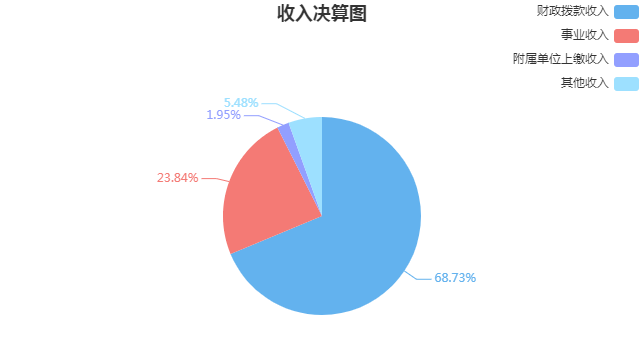 三、支出决算情况说明南京中医药大学本年支出合计109,666.76万元，其中：基本支出67,816.41万元，占61.84%；项目支出41,850.35万元，占38.16%；上缴上级支出0万元，占0%；经营支出0万元，占0%；对附属单位补助支出0万元，占0%。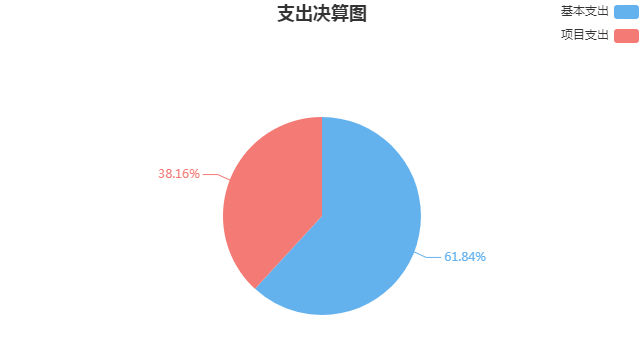 四、财政拨款收入支出决算总体情况说明南京中医药大学2020年度财政拨款收、支总决算94,748.77万元，与上年相比，财政拨款收、支总计各增加6,547.51万元，增长7.42%。主要原因是学校教育事业发展带来财政拨款收入、支出都有所增加。五、财政拨款支出决算情况说明财政拨款支出决算反映的是一般公共预算、政府性基金预算和国有资本经营预算财政拨款支出的总体情况，既包括使用本年从本级财政取得的拨款发生的支出，也包括使用上年度财政拨款结转和结余资金发生的支出。南京中医药大学2020年度财政拨款支出78,726.94万元，占本年支出合计的71.79%。南京中医药大学2020年度财政拨款支出年初预算为60,052.98万元，支出决算为78,726.94万元，完成年初预算的131.1%。其中：（一）一般公共服务支出（类）人力资源事务（款）其他人力资源事务支出（项）。年初预算为0万元，支出决算为38.96万元，年初预算数为0万元，无法计算完成比率，决算数大于预算数的主要原因此为特定目标类专项资金，预算编制时该类资金尚未下达。（二）教育支出（类）普通教育（款）高等教育（项）。年初预算为44,328.27万元，支出决算为59,848.41万元，完成年初预算的135.01%，决算数大于预算数的主要原因部分特定目标类专项资金，预算编制时该类资金尚未下达。（三）科学技术支出（类）1．基础研究（款）自然科学基金（项）。年初预算为0万元，支出决算为328.96万元，年初预算数为0万元，无法计算完成比率，决算数大于预算数的主要原因此为特定目标类专项资金，预算编制时该类资金尚未下达。2．技术研究与开发（款）其他技术研究与开发支出（项）。年初预算为0万元，支出决算为290万元，年初预算数为0万元，无法计算完成比率，决算数大于预算数的主要原因此为特定目标类专项资金，预算编制时该类资金尚未下达。3．科技条件与服务（款）科技条件专项（项）。年初预算为0万元，支出决算为396.18万元，年初预算数为0万元，无法计算完成比率，决算数大于预算数的主要原因此为特定目标类专项资金，预算编制时该类资金尚未下达。4．社会科学（款）社科基金支出（项）。年初预算为0万元，支出决算为5.8万元，年初预算数为0万元，无法计算完成比率，决算数大于预算数的主要原因此为特定目标类专项资金，预算编制时该类资金尚未下达。5．其他科学技术支出（款）科技奖励（项）。年初预算为0万元，支出决算为20万元，年初预算数为0万元，无法计算完成比率，决算数大于预算数的主要原因此为特定目标类专项资金，预算编制时该类资金尚未下达。6．其他科学技术支出（款）其他科学技术支出（项）。年初预算为0万元，支出决算为331.42万元，年初预算数为0万元，无法计算完成比率，决算数大于预算数的主要原因此为特定目标类专项资金，预算编制时该类资金尚未下达。（四）社会保障和就业支出（类）1．行政事业单位养老支出（款）机关事业单位基本养老保险缴费支出（项）。年初预算为2,295.04万元，支出决算为2,295.04万元，完成年初预算的100%。2．行政事业单位养老支出（款）机关事业单位职业年金缴费支出（项）。年初预算为1,147.52万元，支出决算为1,147.52万元，完成年初预算的100%。（五）卫生健康支出（类）中医药（款）中医（民族医）药专项（项）。年初预算为0万元，支出决算为1,398.89万元，年初预算数为0万元，无法计算完成比率，决算数大于预算数的主要原因此为特定目标类专项资金，预算编制时该类资金尚未下达。（六）农林水支出（类）农业农村（款）科技转化与推广服务（项）。年初预算为0万元，支出决算为40.95万元，年初预算数为0万元，无法计算完成比率，决算数大于预算数的主要原因此为特定目标类专项资金，预算编制时该类资金尚未下达。（七）住房保障支出（类）1．住房改革支出（款）住房公积金（项）。年初预算为3,325.53万元，支出决算为3,325.53万元，完成年初预算的100%。2．住房改革支出（款）提租补贴（项）。年初预算为8,956.62万元，支出决算为8,956.62万元，完成年初预算的100%。（八）其他支出（类）其他政府性基金及对应专项债务收入安排的支出（款）其他政府性基金债务收入安排的支出（项）。年初预算为0万元，支出决算为302.65万元，年初预算数为0万元，无法计算完成比率，决算数大于预算数的主要原因此为特定目标类专项资金，预算编制时该类资金尚未下达。六、财政拨款基本支出决算情况说明南京中医药大学2020年度财政拨款基本支出42,031.65万元（金额转换为万元时，因四舍五入存在尾差），其中：（一）人员经费34,474.34万元。主要包括：基本工资、津贴补贴、绩效工资、机关事业单位基本养老保险缴费、职业年金缴费、其他社会保障缴费、住房公积金、医疗费、其他工资福利支出、离休费、退休费、医疗费补助、助学金。（二）公用经费7,557.31万元。主要包括：办公费、印刷费、咨询费、手续费、水费、电费、邮电费、差旅费、维修（护）费、专用材料费、工会经费、福利费、其他交通费用、其他商品和服务支出。七、一般公共预算财政拨款支出决算情况说明一般公共预算财政拨款支出决算反映的是一般公共预算财政拨款支出的总体情况，既包括使用本年从本级财政取得的一般公共预算财政拨款发生的支出，也包括使用上年度一般公共预算财政拨款结转和结余资金发生的支出。南京中医药大学2020年度一般公共预算财政拨款支出78,424.29万元，与上年相比增加8,783.82万元，增长12.61%。主要原因是学校教育事业发展带来财政拨款支出有所增加。八、一般公共预算财政拨款基本支出决算情况说明南京中医药大学2020年度一般公共预算财政拨款基本支出42,031.65万元（金额转换为万元时，因四舍五入存在尾差），其中：（一）人员经费34,474.34万元。主要包括：基本工资、津贴补贴、绩效工资、机关事业单位基本养老保险缴费、职业年金缴费、其他社会保障缴费、住房公积金、医疗费、其他工资福利支出、离休费、退休费、医疗费补助、助学金。（二）公用经费7,557.31万元。主要包括：办公费、印刷费、咨询费、手续费、水费、电费、邮电费、差旅费、维修（护）费、专用材料费、工会经费、福利费、其他交通费用、其他商品和服务支出。九、一般公共预算财政拨款“三公”经费、会议费、培训费支出情况说明南京中医药大学2020年度一般公共预算拨款安排的“三公”经费决算支出中，因公出国（境）费支出0万元，占“三公”经费的0%；公务用车购置及运行维护费支出0万元，占“三公”经费的0%；公务接待费支出0万元，占“三公”经费的0%。具体情况如下：1．因公出国（境）费决算支出0万元，年初预算数为0万元，无法计算完成比率，与上年决算数相同，与本年预算数相同，全年使用一般公共预算拨款支出安排的出国（境）团组0个，累计0人次。2．公务用车购置及运行维护费支出0万元。其中：（1）公务用车购置决算支出0万元，年初预算数为0万元，无法计算完成比率，与上年决算数相同，与本年预算数相同。本年度使用一般公共预算拨款购置公务用车0辆。（2）公务用车运行维护费决算支出0万元，年初预算数为0万元，无法计算完成比率，与上年决算数相同，与本年预算数相同。2020年度使用一般公共预算拨款开支运行维护费的公务用车保有量0辆。3．公务接待费0万元，年初预算数为0万元，无法计算完成比率，与上年决算数相同，与本年预算数相同，其中：国内公务接待支出0万元，接待0批次，0人次国（境）外公务接待支出0万元，接待0批次，0人次。南京中医药大学2020年度一般公共预算拨款安排的会议费决算支出24.26万元，年初预算数为0万元，无法计算完成比率，比上年决算增加24.26万元，主要原因为财政专项中有会议费列支，属于项目支出；决算数大于预算数的主要原因财政专项中有会议费列支，属于项目支出。2020年度全年召开会议13个，参加会议752人次。主要为2020年全国中医药高等教育学会中药教育研究会等会议。南京中医药大学2020年度一般公共预算拨款安排的培训费决算支出28.07万元，年初预算数为0万元，无法计算完成比率，比上年决算增加28.07万元，主要原因为财政专项中有培训费列支，属于项目支出；决算数大于预算数的主要原因财政专项中有培训费列支，属于项目支出。2020年度全年组织培训7个，组织培训432人次。主要为江苏省研究生“中医药现代化研究的方法与应用”暑期培训等培训。十、政府性基金预算财政拨款收入支出决算情况说明南京中医药大学2020年度政府性基金预算财政拨款年初结转和结余0万元，本年收入决算4,000万元，本年支出决算302.65万元，年末结转和结余3,697.35万元。具体支出情况如下：其他支出（类）其他政府性基金及对应专项债务收入安排的支出（款）其他政府性基金债务收入安排的支出（项）支出决算302.65万元，主要是用于学校青租房建设。十一、一般公共预算机关运行经费支出决算情况说明2020年度本单位机关运行经费支出0万元，与上年决算数相同。十二、政府采购支出决算情况说明2020年度政府采购支出总额15,439.87万元，其中：政府采购货物支出4,835.94万元、政府采购工程支出9,281.01万元、政府采购服务支出1,322.92万元。授予中小企业合同金额15,070.76万元，占政府采购支出总额的97.61%，其中：授予小微企业合同金额11,328.53万元，占政府采购支出总额的73.37%。十三、国有资产占用情况说明本单位共有车辆21辆，其中，副部（省）级及以上领导用车0辆、主要领导干部用车4辆、机要通信用车0辆、应急保障用车3辆、执法执勤用车0辆、特种专业用车0辆、离退休干部用车0辆，其他用车14辆，其他用车主要是教学科研业务用车;单价50万元（含）以上的通用设备164台（套），单价100万元（含）以上的专用设备24台（套）。十四、预算绩效评价工作开展情况2020年度，本单位共0个项目开展了财政重点绩效评价，涉及财政性资金合计0万元；本单位未开展财政整体支出重点绩效评价，涉及财政性资金0万元；本单位共5个项目开展了单位绩效自评，涉及财政性资金合计10,213.04万元。第四部分 名词解释一、财政拨款收入：指单位本年度从同级财政部门取得的各类财政拨款。二、上级补助收入：指事业单位从主管部门和上级单位取得的非财政补助收入。三、事业收入：指事业单位开展专业业务活动及其辅助活动取得的收入，事业单位收到的财政专户实际核拨的教育收费等资金在此反映。四、经营收入：指事业单位在专业业务活动及其辅助活动之外开展非独立核算经营活动取得的收入。五、附属单位上缴收入：指事业单位附属独立核算单位按照有关规定上缴的收入。六、其他收入：指单位取得的除上述“财政拨款收入”、“事业收入”、“经营收入”等以外的各项收入。七、使用非财政拨款结余：指事业单位使用非财政拨款结余（原事业基金）弥补当年收支差额的数额。八、年初结转和结余：指单位上年结转本年使用的基本支出结转、项目支出结转和结余和经营结余。九、结余分配：指事业单位按规定对非财政拨款结余资金提取的专用基金、缴纳的所得税和转入非财政拨款结余等。十、年末结转和结余资金：指本年度或以前年度预算安排、因客观条件发生变化无法按原计划实施，需要延迟到以后年度按有关规定继续使用的资金。十一、基本支出：指为保障机构正常运转、完成日常工作任务而发生的支出，包括人员经费和公用经费。十二、项目支出：指在为完成特定的工作任务和事业发展目标所发生的支出。十三、上缴上级支出：指事业单位按照财政部门和主管部门的规定上缴上级单位的支出。十四、经营支出：指事业单位在专业业务活动及其辅助活动之外开展非独立核算经营活动发生的支出。十五、对附属单位补助支出：指事业单位用财政拨款收入之外的收入对附属单位补助发生的支出。十六、“三公”经费：指单位用一般公共预算财政拨款安排的因公出国（境）费、公务用车购置及运行维护费和公务接待费。其中，因公出国（境）费反映单位公务出国（境）的国际旅费、国外城市间交通费、住宿费、伙食费、培训费、公杂费等支出；公务用车购置及运行维护费反映单位公务用车购置支出（含车辆购置税、牌照费）以及按规定保留的公务用车燃料费、维修费、过路过桥费、保险费、安全奖励费用等支出；公务接待费反映单位按规定开支的各类公务接待（含外宾接待）费用。十七、机关运行经费：指行政单位（含参照公务员法管理的事业单位）使用一般公共预算安排的基本支出中的公用经费支出，包括办公及印刷费、邮电费、差旅费、会议费、福利费、日常维修费、专用材料及一般设备购置费、办公用房水电费、办公用房取暖费、办公用房物业管理费、公务用车运行维护费及其他费用。十八、一般公共服务支出(类)人力资源事务(款)其他人力资源事务支出(项)：反映除上述项目以外其他人力资源事务方面的支出。十九、教育支出(类)普通教育(款)高等教育(项)：反映经国家批准设立的中央和省、自治区、直辖市各部门所属的全日制普通高等院校（包括研究生）的支出。政府各部门对社会中介组织等举办的各类高等院校的资助，如捐赠、补贴等，也在本科目中反映。二十、科学技术支出(类)基础研究(款)自然科学基金(项)：反映各级政府设立的自然科学基金支出。二十一、科学技术支出(类)技术研究与开发(款)其他技术研究与开发支出(项)：反映除上述项目以外其他用于技术研究与开发方面的支出。二十二、科学技术支出(类)科技条件与服务(款)科技条件专项(项)：反映国家用于完善科技条件的支出，包括科技文献信息、网络环境支撑等科技条件专项支出等。二十三、科学技术支出(类)社会科学(款)社科基金支出(项)：反映各级政府设立的社科基金支出。二十四、科学技术支出(类)其他科学技术支出(款)科技奖励(项)：反映用于科学技术奖励方面的支出。二十五、科学技术支出(类)其他科学技术支出(款)其他科学技术支出(项)：反映其他科学技术支出中除以上各项外用于科技方面的支出。二十六、社会保障和就业支出(类)行政事业单位养老支出(款)机关事业单位基本养老保险缴费支出(项)：反映机关事业单位实施养老保险制度由单位缴纳的基本养老保险费支出。二十七、社会保障和就业支出(类)行政事业单位养老支出(款)机关事业单位职业年金缴费支出(项)：反映机关事业单位实施养老保险制度由单位实际缴纳的职业年金支出。二十八、卫生健康支出(类)中医药(款)中医（民族医）药专项(项)：反映中医（民族医）药方面的专项支出。二十九、农林水支出(类)农业农村(款)科技转化与推广服务(项)：反映用于农业科技成果转化，农业新品种、新机具、新技术引进、试验、示范、推广及服务，农村人居环境整治等方面的技术试验示范支出。三十、住房保障支出(类)住房改革支出(款)住房公积金(项)：反映行政事业单位按人力资源和社会保障部、财政部规定的基本工资和津贴补贴以及规定比例为职工缴纳的住房公积金。三十一、住房保障支出(类)住房改革支出(款)提租补贴(项)：反映按房改政策规定的标准，行政事业单位向职工（含离退休人员）发放的租金补贴。三十二、其他支出(类)其他政府性基金及对应专项债务收入安排的支出(款)其他政府性基金债务收入安排的支出(项)：反映其他政府性基金对应专项债务收入安排的支出。2020年度南京中医药大学单位决算公开收入支出决算总表收入支出决算总表收入支出决算总表收入支出决算总表收入支出决算总表公开01表公开01表公开01表单位名称：南京中医药大学单位名称：南京中医药大学单位名称：南京中医药大学金额单位：万元金额单位：万元收入收入支出支出支出项目决算数按功能分类按功能分类决算数一、一般公共预算财政拨款收入72,180.98一、一般公共服务支出一、一般公共服务支出38.96二、政府性基金预算财政拨款收入4,000.00二、外交支出二、外交支出三、国有资本经营预算财政拨款收入三、国防支出三、国防支出四、上级补助收入四、公共安全支出四、公共安全支出五、事业收入26,422.21五、教育支出五、教育支出90,788.23六、经营收入六、科学技术支出六、科学技术支出1,372.36七、附属单位上缴收入2,160.02七、文化旅游体育与传媒支出七、文化旅游体育与传媒支出八、其他收入6,078.28八、社会保障和就业支出八、社会保障和就业支出3,442.56九、卫生健康支出九、卫生健康支出1,398.89十、节能环保支出十、节能环保支出十一、城乡社区支出十一、城乡社区支出十二、农林水支出十二、农林水支出40.95十三、交通运输支出十三、交通运输支出十四、资源勘探工业信息等支出十四、资源勘探工业信息等支出十五、商业服务业等支出十五、商业服务业等支出十六、金融支出十六、金融支出十七、援助其他地区支出十七、援助其他地区支出十八、自然资源海洋气象等支出十八、自然资源海洋气象等支出十九、住房保障支出十九、住房保障支出12,282.15二十、粮油物资储备支出二十、粮油物资储备支出二十一、国有资本经营预算支出二十一、国有资本经营预算支出二十二、灾害防治及应急管理支出二十二、灾害防治及应急管理支出二十三、其他支出二十三、其他支出302.65二十四、债务还本支出二十四、债务还本支出二十五、债务付息支出二十五、债务付息支出二十六、抗疫特别国债安排的支出二十六、抗疫特别国债安排的支出本年收入合计110,841.50本年支出合计本年支出合计109,666.76    使用非财政拨款结余    结余分配    结余分配38,391.78    年初结转和结余71,292.34    年末结转和结余    年末结转和结余34,075.29总计182,133.84总计总计182,133.84收入决算表收入决算表收入决算表收入决算表收入决算表收入决算表收入决算表收入决算表收入决算表收入决算表公开02表公开02表单位名称：南京中医药大学单位名称：南京中医药大学单位名称：南京中医药大学单位名称：南京中医药大学单位名称：南京中医药大学单位名称：南京中医药大学单位名称：南京中医药大学单位名称：南京中医药大学金额单位：万元金额单位：万元项目项目本年收入合计财政拨款收入上级补助收入事业收入事业收入经营收入附属单位上缴收入其他收入功能分类科目编码科目名称本年收入合计财政拨款收入上级补助收入小计其中：教育收费经营收入附属单位上缴收入其他收入合计合计110,841.5076,180.9826,422.2117,500.002,160.026,078.28201一般公共服务支出67.0067.00  20110人力资源事务67.0067.00    2011099其他人力资源事务支出67.0067.00205教育支出89,190.7954,530.2726,422.2117,500.002,160.026,078.28  20502普通教育89,190.7954,530.2726,422.2117,500.002,160.026,078.28    2050205高等教育89,190.7954,530.2726,422.2117,500.002,160.026,078.28206科学技术支出1,067.001,067.00  20602基础研究290.00290.00    2060203自然科学基金290.00290.00  20605科技条件与服务400.00400.00    2060503科技条件专项400.00400.00  20606社会科学12.0012.00    2060603社科基金支出12.0012.00  20699其他科学技术支出365.00365.00    2069999其他科学技术支出365.00365.00208社会保障和就业支出3,442.563,442.56  20805行政事业单位养老支出3,442.563,442.56    2080505机关事业单位基本养老保险缴费支出2,295.042,295.04    2080506机关事业单位职业年金缴费支出1,147.521,147.52210卫生健康支出792.00792.00  21006中医药437.00437.00    2100601中医（民族医）药专项437.00437.00  21099其他卫生健康支出355.00355.00    2109901其他卫生健康支出355.00355.00221住房保障支出12,282.1512,282.15  22102住房改革支出12,282.1512,282.15    2210201住房公积金3,325.533,325.53    2210202提租补贴8,956.628,956.62229其他支出4,000.004,000.00  22904其他政府性基金及对应专项债务收入安排的支出4,000.004,000.00    2290403其他政府性基金债务收入安排的支出4,000.004,000.00支出决算表支出决算表支出决算表支出决算表支出决算表支出决算表支出决算表支出决算表公开03表公开03表单位名称：南京中医药大学单位名称：南京中医药大学单位名称：南京中医药大学单位名称：南京中医药大学单位名称：南京中医药大学单位名称：南京中医药大学金额单位：万元金额单位：万元项目项目本年支出合计基本支出项目支出上缴上级支出经营支出对附属单位补助支出功能分类科目编码科目名称本年支出合计基本支出项目支出上缴上级支出经营支出对附属单位补助支出合计合计109,666.7667,816.4141,850.35201一般公共服务支出38.9638.96  20110人力资源事务38.9638.96    2011099其他人力资源事务支出38.9638.96205教育支出90,788.2352,091.7038,696.53  20502普通教育90,788.2352,091.7038,696.53    2050205高等教育90,788.2352,091.7038,696.53206科学技术支出1,372.361,372.36  20602基础研究328.96328.96    2060203自然科学基金328.96328.96  20604技术研究与开发290.00290.00    2060499其他技术研究与开发支出290.00290.00  20605科技条件与服务396.18396.18    2060503科技条件专项396.18396.18  20606社会科学5.805.80    2060603社科基金支出5.805.80  20699其他科学技术支出351.42351.42    2069901科技奖励20.0020.00    2069999其他科学技术支出331.42331.42208社会保障和就业支出3,442.563,442.56  20805行政事业单位养老支出3,442.563,442.56    2080505机关事业单位基本养老保险缴费支出2,295.042,295.04    2080506机关事业单位职业年金缴费支出1,147.521,147.52210卫生健康支出1,398.891,398.89  21006中医药1,398.891,398.89    2100601中医（民族医）药专项1,398.891,398.89213农林水支出40.9540.95  21301农业农村40.9540.95    2130106科技转化与推广服务40.9540.95221住房保障支出12,282.1512,282.15  22102住房改革支出12,282.1512,282.15    2210201住房公积金3,325.533,325.53    2210202提租补贴8,956.628,956.62229其他支出302.65302.65  22904其他政府性基金及对应专项债务收入安排的支出302.65302.65    2290403其他政府性基金债务收入安排的支出302.65302.65财政拨款收入支出决算总表财政拨款收入支出决算总表财政拨款收入支出决算总表财政拨款收入支出决算总表财政拨款收入支出决算总表财政拨款收入支出决算总表财政拨款收入支出决算总表财政拨款收入支出决算总表财政拨款收入支出决算总表财政拨款收入支出决算总表公开04表公开04表公开04表单位名称：南京中医药大学单位名称：南京中医药大学单位名称：南京中医药大学单位名称：南京中医药大学单位名称：南京中医药大学单位名称：南京中医药大学单位名称：南京中医药大学金额单位：万元金额单位：万元金额单位：万元收	入收	入支	出支	出支	出支	出支	出支	出支	出支	出项	目决算数按功能分类按功能分类按功能分类决算数决算数决算数决算数决算数项	目决算数按功能分类按功能分类按功能分类小计一般公共预算财政拨款一般公共预算财政拨款政府性基金预算财政拨款国有资本经营预算财政拨款一、一般公共预算财政拨款收入72,180.98一、一般公共服务支出一、一般公共服务支出一、一般公共服务支出38.9638.9638.96二、政府性基金预算财政拨款收入4,000.00二、外交支出二、外交支出二、外交支出三、国有资本经营预算财政拨款收入三、国防支出三、国防支出三、国防支出四、公共安全支出四、公共安全支出四、公共安全支出五、教育支出五、教育支出五、教育支出59,848.4159,848.4159,848.41六、科学技术支出六、科学技术支出六、科学技术支出1,372.361,372.361,372.36七、文化旅游体育与传媒支出七、文化旅游体育与传媒支出七、文化旅游体育与传媒支出八、社会保障和就业支出八、社会保障和就业支出八、社会保障和就业支出3,442.563,442.563,442.56九、卫生健康支出九、卫生健康支出九、卫生健康支出1,398.891,398.891,398.89十、节能环保支出十、节能环保支出十、节能环保支出十一、城乡社区支出十一、城乡社区支出十一、城乡社区支出十二、农林水支出十二、农林水支出十二、农林水支出40.9540.9540.95十三、交通运输支出十三、交通运输支出十三、交通运输支出十四、资源勘探工业信息等支出十四、资源勘探工业信息等支出十四、资源勘探工业信息等支出十五、商业服务业等支出十五、商业服务业等支出十五、商业服务业等支出十六、金融支出十六、金融支出十六、金融支出十七、援助其他地区支出十七、援助其他地区支出十七、援助其他地区支出十八、自然资源海洋气象等支出十八、自然资源海洋气象等支出十八、自然资源海洋气象等支出十九、住房保障支出十九、住房保障支出十九、住房保障支出12,282.1512,282.1512,282.15二十、粮油物资储备支出二十、粮油物资储备支出二十、粮油物资储备支出二十一、国有资本经营预算支出二十一、国有资本经营预算支出二十一、国有资本经营预算支出二十二、灾害防治及应急管理支出二十二、灾害防治及应急管理支出二十二、灾害防治及应急管理支出二十三、其他支出二十三、其他支出二十三、其他支出302.65302.65二十四、债务还本支出二十四、债务还本支出二十四、债务还本支出二十五、债务付息支出二十五、债务付息支出二十五、债务付息支出二十六、抗疫特别国债安排的支出二十六、抗疫特别国债安排的支出二十六、抗疫特别国债安排的支出本年收入合计76,180.98本年支出合计本年支出合计本年支出合计78,726.9478,424.2978,424.29302.65年初财政拨款结转和结余18,567.79年末财政拨款结转和结余年末财政拨款结转和结余年末财政拨款结转和结余16,021.8212,324.4812,324.483,697.35一、一般公共预算财政拨款18,567.79二、政府性基金预算财政拨款三、国有资本经营预算财政拨款总计94,748.77总计总计总计94,748.7790,748.7790,748.774,000.00财政拨款支出决算表（功能科目）财政拨款支出决算表（功能科目）财政拨款支出决算表（功能科目）财政拨款支出决算表（功能科目）财政拨款支出决算表（功能科目）公开05表公开05表单位名称：南京中医药大学单位名称：南京中医药大学金额单位：万元项	目项	目本年支出合计基本支出项目支出功能分类科目编码科目名称本年支出合计基本支出项目支出栏次栏次123合计合计78,726.9442,031.6536,695.29201一般公共服务支出38.9638.96  20110人力资源事务38.9638.96    2011099其他人力资源事务支出38.9638.96205教育支出59,848.4126,306.9433,541.47  20502普通教育59,848.4126,306.9433,541.47    2050205高等教育59,848.4126,306.9433,541.47206科学技术支出1,372.361,372.36  20602基础研究328.96328.96    2060203自然科学基金328.96328.96  20604技术研究与开发290.00290.00    2060499其他技术研究与开发支出290.00290.00  20605科技条件与服务396.18396.18    2060503科技条件专项396.18396.18  20606社会科学5.805.80    2060603社科基金支出5.805.80  20699其他科学技术支出351.42351.42    2069901科技奖励20.0020.00    2069999其他科学技术支出331.42331.42208社会保障和就业支出3,442.563,442.56  20805行政事业单位养老支出3,442.563,442.56    2080505机关事业单位基本养老保险缴费支出2,295.042,295.04    2080506机关事业单位职业年金缴费支出1,147.521,147.52210卫生健康支出1,398.891,398.89  21006中医药1,398.891,398.89    2100601中医（民族医）药专项1,398.891,398.89213农林水支出40.9540.95  21301农业农村40.9540.95    2130106科技转化与推广服务40.9540.95221住房保障支出12,282.1512,282.15  22102住房改革支出12,282.1512,282.15    2210201住房公积金3,325.533,325.53    2210202提租补贴8,956.628,956.62229其他支出302.65302.65  22904其他政府性基金及对应专项债务收入安排的支出302.65302.65    2290403其他政府性基金债务收入安排的支出302.65302.65财政拨款基本支出决算表（经济科目）财政拨款基本支出决算表（经济科目）财政拨款基本支出决算表（经济科目）财政拨款基本支出决算表（经济科目）财政拨款基本支出决算表（经济科目）公开06表单位名称：南京中医药大学单位名称：南京中医药大学单位名称：南京中医药大学单位名称：南京中医药大学金额单位：万元项	目项	目财政拨款基本支出财政拨款基本支出财政拨款基本支出经济分类科目编码科目名称合计人员经费公用经费合计合计42,031.6534,474.347,557.31301 工资福利支出28,463.3228,463.32  30101  基本工资7,260.427,260.42  30102  津贴补贴8,137.288,137.28  30103  奖金  30106  伙食补助费  30107  绩效工资5,267.075,267.07  30108  机关事业单位基本养老保险缴费2,295.042,295.04  30109  职业年金缴费1,147.521,147.52  30110  职工基本医疗保险缴费  30111  公务员医疗补助缴费  30112  其他社会保障缴费484.14484.14  30113  住房公积金3,325.533,325.53  30114  医疗费464.84464.84  30199  其他工资福利支出81.4881.48302商品和服务支出7,557.317,557.31  30201  办公费50.0050.00  30202  印刷费200.00200.00  30203  咨询费180.00180.00  30204  手续费5.065.06  30205  水费487.77487.77  30206  电费1,488.781,488.78  30207  邮电费202.63202.63  30208  取暖费  30209  物业管理费  30211  差旅费234.26234.26  30212  因公出国（境）费用  30213  维修（护）费1,628.001,628.00  30214  租赁费  30215  会议费  30216  培训费  30217  公务接待费  30218  专用材料费900.00900.00  30224  被装购置费  30225  专用燃料费  30226  劳务费  30227  委托业务费  30228  工会经费450.00450.00  30229  福利费38.5038.50  30231  公务用车运行维护费  30239  其他交通费用107.13107.13  30240  税金及附加费用  30299  其他商品和服务支出1,585.181,585.18303对个人和家庭的补助6,011.026,011.02  30301  离休费256.72256.72  30302  退休费1,708.501,708.50  30303  退职（役）费  30304  抚恤金  30305  生活补助  30306  救济费  30307  医疗费补助45.8045.80  30308  助学金4,000.004,000.00  30309  奖励金  30310  个人农业生产补贴  30311  代缴社会保险费  30399  其他对个人和家庭的补助307债务利息及费用支出  30701  国内债务付息  30702  国外债务付息  30703  国内债务发行费用  30704  国外债务发行费用310资本性支出  31001  房屋建筑物购建  31002  办公设备购置  31003  专用设备购置  31005  基础设施建设  31006  大型修缮  31007  信息网络及软件购置更新  31008  物资储备  31009  土地补偿  31010  安置补助  31011  地上附着物和青苗补偿  31012  拆迁补偿  31013  公务用车购置  31019  其他交通工具购置  31021  文物和陈列品购置  31022  无形资产购置  31099  其他资本性支出312对企业补助  31201  资本金注入  31203  政府投资基金股权投资  31204  费用补贴  31205  利息补贴  31299  其他对企业补助399其他支出  39906  赠与  39907  国家赔偿费用支出  39908  对民间非营利组织和群众性自治组织补贴  39999  其他支出一般公共预算支出决算表（功能科目）一般公共预算支出决算表（功能科目）一般公共预算支出决算表（功能科目）一般公共预算支出决算表（功能科目）一般公共预算支出决算表（功能科目）公开07表单位名称：南京中医药大学单位名称：南京中医药大学单位名称：南京中医药大学金额单位：万元金额单位：万元项	目项	目本年支出合计基本支出项目支出功能分类科目编码科目名称本年支出合计基本支出项目支出栏次栏次123合计合计78,424.2942,031.6536,392.64201一般公共服务支出38.9638.96  20110人力资源事务38.9638.96    2011099其他人力资源事务支出38.9638.96205教育支出59,848.4126,306.9433,541.47  20502普通教育59,848.4126,306.9433,541.47    2050205高等教育59,848.4126,306.9433,541.47206科学技术支出1,372.361,372.36  20602基础研究328.96328.96    2060203自然科学基金328.96328.96  20604技术研究与开发290.00290.00    2060499其他技术研究与开发支出290.00290.00  20605科技条件与服务396.18396.18    2060503科技条件专项396.18396.18  20606社会科学5.805.80    2060603社科基金支出5.805.80  20699其他科学技术支出351.42351.42    2069901科技奖励20.0020.00    2069999其他科学技术支出331.42331.42208社会保障和就业支出3,442.563,442.56  20805行政事业单位养老支出3,442.563,442.56    2080505机关事业单位基本养老保险缴费支出2,295.042,295.04    2080506机关事业单位职业年金缴费支出1,147.521,147.52210卫生健康支出1,398.891,398.89  21006中医药1,398.891,398.89    2100601中医（民族医）药专项1,398.891,398.89213农林水支出40.9540.95  21301农业农村40.9540.95    2130106科技转化与推广服务40.9540.95221住房保障支出12,282.1512,282.15  22102住房改革支出12,282.1512,282.15    2210201住房公积金3,325.533,325.53    2210202提租补贴8,956.628,956.62一般公共预算基本支出决算表（经济科目）一般公共预算基本支出决算表（经济科目）一般公共预算基本支出决算表（经济科目）一般公共预算基本支出决算表（经济科目）一般公共预算基本支出决算表（经济科目）一般公共预算基本支出决算表（经济科目）公开08表单位名称：南京中医药大学单位名称：南京中医药大学单位名称：南京中医药大学单位名称：南京中医药大学单位名称：南京中医药大学金额单位：万元项	目项	目一般公共预算财政拨款基本支出一般公共预算财政拨款基本支出一般公共预算财政拨款基本支出一般公共预算财政拨款基本支出经济分类科目编码科目名称合计合计人员经费公用经费合计合计42,031.6542,031.6534,474.347,557.31301 工资福利支出28,463.3228,463.3228,463.32  30101  基本工资7,260.427,260.427,260.42  30102  津贴补贴8,137.288,137.288,137.28  30103  奖金  30106  伙食补助费  30107  绩效工资5,267.075,267.075,267.07  30108  机关事业单位基本养老保险缴费2,295.042,295.042,295.04  30109  职业年金缴费1,147.521,147.521,147.52  30110  职工基本医疗保险缴费  30111  公务员医疗补助缴费  30112  其他社会保障缴费484.14484.14484.14  30113  住房公积金3,325.533,325.533,325.53  30114  医疗费464.84464.84464.84  30199  其他工资福利支出81.4881.4881.48302商品和服务支出7,557.317,557.317,557.31  30201  办公费50.0050.0050.00  30202  印刷费200.00200.00200.00  30203  咨询费180.00180.00180.00  30204  手续费5.065.065.06  30205  水费487.77487.77487.77  30206  电费1,488.781,488.781,488.78  30207  邮电费202.63202.63202.63  30208  取暖费  30209  物业管理费  30211  差旅费234.26234.26234.26  30212  因公出国（境）费用  30213  维修（护）费1,628.001,628.001,628.00  30214  租赁费  30215  会议费  30216  培训费  30217  公务接待费  30218  专用材料费900.00900.00900.00  30224  被装购置费  30225  专用燃料费  30226  劳务费  30227  委托业务费  30228  工会经费450.00450.00450.00  30229  福利费38.5038.5038.50  30231  公务用车运行维护费  30239  其他交通费用107.13107.13107.13  30240  税金及附加费用  30299  其他商品和服务支出1,585.181,585.181,585.18303对个人和家庭的补助6,011.026,011.026,011.02  30301  离休费256.72256.72256.72  30302  退休费1,708.501,708.501,708.50  30303  退职（役）费  30304  抚恤金  30305  生活补助  30306  救济费  30307  医疗费补助45.8045.8045.80  30308  助学金4,000.004,000.004,000.00  30309  奖励金  30310  个人农业生产补贴  30311  代缴社会保险费  30399  其他对个人和家庭的补助307债务利息及费用支出  30701  国内债务付息  30702  国外债务付息  30703  国内债务发行费用  30704  国外债务发行费用310资本性支出  31001  房屋建筑物购建  31002  办公设备购置  31003  专用设备购置  31005  基础设施建设  31006  大型修缮  31007  信息网络及软件购置更新  31008  物资储备  31009  土地补偿  31010  安置补助  31011  地上附着物和青苗补偿  31012  拆迁补偿  31013  公务用车购置  31019  其他交通工具购置  31021  文物和陈列品购置  31022  无形资产购置  31099  其他资本性支出312对企业补助  31201  资本金注入  31203  政府投资基金股权投资  31204  费用补贴  31205  利息补贴  31299  其他对企业补助399其他支出  39906  赠与  39907  国家赔偿费用支出  39908  对民间非营利组织和群众性自治组织补贴  39999  其他支出一般公共预算“三公”经费、会议费、培训费支出决算表一般公共预算“三公”经费、会议费、培训费支出决算表一般公共预算“三公”经费、会议费、培训费支出决算表一般公共预算“三公”经费、会议费、培训费支出决算表一般公共预算“三公”经费、会议费、培训费支出决算表一般公共预算“三公”经费、会议费、培训费支出决算表一般公共预算“三公”经费、会议费、培训费支出决算表一般公共预算“三公”经费、会议费、培训费支出决算表公开09表公开09表单位名称：南京中医药大学单位名称：南京中医药大学单位名称：南京中医药大学单位名称：南京中医药大学单位名称：南京中医药大学单位名称：南京中医药大学金额单位：万元金额单位：万元“三公”经费“三公”经费“三公”经费“三公”经费“三公”经费“三公”经费会议费培训费“三公”经费合计因公出国（境）费公务用车购置及运行维护费公务用车购置及运行维护费公务用车购置及运行维护费公务接待费会议费培训费“三公”经费合计因公出国（境）费小计公务用车购置费公务用车运行维护费公务接待费会议费培训费00000024.2628.07项目统计数项目统计数因公出国（境）团组数(个)0因公出国（境）人次数(人)0公务用车购置数(辆)0公务用车保有量(辆)0国内公务接待批次(个)0国内公务接待人次(人)0国（境）外公务接待批次(个)0国（境）外公务接待人次(人)0召开会议次数(个)13参加会议人次(人)752组织培训次数(个)7参加培训人次(人)432政府性基金预算收入支出决算表政府性基金预算收入支出决算表政府性基金预算收入支出决算表政府性基金预算收入支出决算表政府性基金预算收入支出决算表政府性基金预算收入支出决算表政府性基金预算收入支出决算表政府性基金预算收入支出决算表公开10表单位名称：南京中医药大学单位名称：南京中医药大学单位名称：南京中医药大学单位名称：南京中医药大学单位名称：南京中医药大学单位名称：南京中医药大学单位名称：南京中医药大学金额单位：万元项	目项	目年初结转和结余本年收入本年支出本年支出本年支出年末结转和结余功能分类科目编码科目名称年初结转和结余本年收入小计基本支出项目支出年末结转和结余栏次栏次  1  2345  6合计合计4,000.00302.65302.653,697.35229其他支出4,000.00302.65302.653,697.35  22904其他政府性基金及对应专项债务收入安排的支出4,000.00302.65302.653,697.35    2290403其他政府性基金债务收入安排的支出4,000.00302.65302.653,697.35一般公共预算机关运行经费支出决算表一般公共预算机关运行经费支出决算表一般公共预算机关运行经费支出决算表一般公共预算机关运行经费支出决算表公开11表公开11表单位名称：南京中医药大学单位名称：南京中医药大学单位名称：南京中医药大学金额单位：万元项	目项	目机关运行经费支出决算机关运行经费支出决算科目编码科目名称机关运行经费支出决算机关运行经费支出决算合计合计302商品和服务支出  30201  办公费  30202  印刷费  30203  咨询费  30204  手续费  30205  水费  30206  电费  30207  邮电费  30208  取暖费  30209  物业管理费  30211  差旅费  30212  因公出国（境）费用  30213  维修（护）费  30214  租赁费  30215  会议费  30216  培训费  30217  公务接待费  30218  专用材料费  30224  被装购置费  30225  专用燃料费  30226  劳务费  30227  委托业务费  30228  工会经费  30229  福利费  30231  公务用车运行维护费  30239  其他交通费用  30240  税金及附加费用  30299  其他商品和服务支出307债务利息及费用支出310资本性支出  31001  房屋建筑物购建  31002  办公设备购置  31003  专用设备购置  31005  基础设施建设  31006  大型修缮  31007  信息网络及软件购置更新  31008  物资储备  31009  土地补偿  31010  安置补助  31011  地上附着物和青苗补偿  31012  拆迁补偿  31013  公务用车购置  31019  其他交通工具购置  31021  文物和陈列品购置  31022  无形资产购置  31099  其他资本性支出312对企业补助399其他支出政府采购支出决算表政府采购支出决算表政府采购支出决算表政府采购支出决算表公开12表单位名称：南京中医药大学单位名称：南京中医药大学单位名称：南京中医药大学单位：万元采购品目大类金	额金	额金	额合计15,439.8715,439.8715,439.87一、政府采购货物支出4,835.944,835.944,835.94二、政府采购工程支出9,281.019,281.019,281.01三、政府采购服务支出1,322.921,322.921,322.92